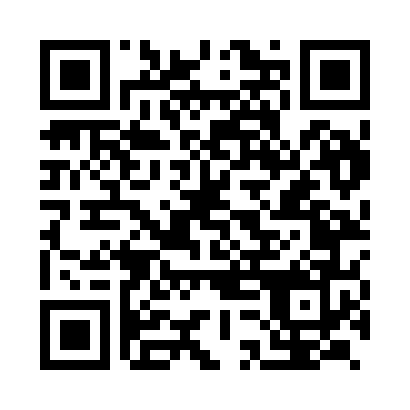 Prayer times for Kaniwara, IndiaWed 1 May 2024 - Fri 31 May 2024High Latitude Method: One Seventh RulePrayer Calculation Method: University of Islamic SciencesAsar Calculation Method: HanafiPrayer times provided by https://www.salahtimes.comDateDayFajrSunriseDhuhrAsrMaghribIsha1Wed4:205:3912:084:426:387:572Thu4:195:3812:084:426:387:583Fri4:185:3812:084:426:387:584Sat4:175:3712:084:426:397:595Sun4:165:3612:084:426:398:006Mon4:165:3612:084:436:408:007Tue4:155:3512:084:436:408:018Wed4:145:3512:084:436:418:019Thu4:135:3412:074:436:418:0210Fri4:135:3412:074:436:418:0311Sat4:125:3312:074:436:428:0312Sun4:115:3312:074:436:428:0413Mon4:115:3212:074:436:438:0514Tue4:105:3212:074:436:438:0515Wed4:095:3112:074:436:448:0616Thu4:095:3112:074:436:448:0717Fri4:085:3112:074:436:458:0718Sat4:085:3012:084:446:458:0819Sun4:075:3012:084:446:468:0820Mon4:065:2912:084:446:468:0921Tue4:065:2912:084:446:468:1022Wed4:065:2912:084:446:478:1023Thu4:055:2912:084:446:478:1124Fri4:055:2812:084:446:488:1225Sat4:045:2812:084:456:488:1226Sun4:045:2812:084:456:498:1327Mon4:035:2812:084:456:498:1328Tue4:035:2712:084:456:508:1429Wed4:035:2712:094:456:508:1430Thu4:025:2712:094:456:508:1531Fri4:025:2712:094:466:518:16